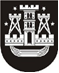 KLAIPĖDOS MIESTO SAVIVALDYBĖS TARYBASPRENDIMASDĖL KLAIPĖDOS MIESTO SAVIVALDYBĖS APLINKOS MONITORINGO 2022–2026 M. PROGRAMOS PATVIRTINIMO2021 m. rugsėjo 30 d. Nr. T2-198KlaipėdaVadovaudamasi Lietuvos Respublikos vietos savivaldos įstatymo 16 straipsnio 2 dalies 40 punktu ir Lietuvos Respublikos aplinkos monitoringo įstatymo 8 straipsnio 2 ir 3 dalimis, Klaipėdos miesto savivaldybės taryba nusprendžia:1. Patvirtinti Klaipėdos miesto savivaldybės aplinkos monitoringo 2022–2026 m. programą (pridedama).2. Skelbti šį sprendimą Klaipėdos miesto savivaldybės interneto svetainėje.Savivaldybės merasVytautas Grubliauskas